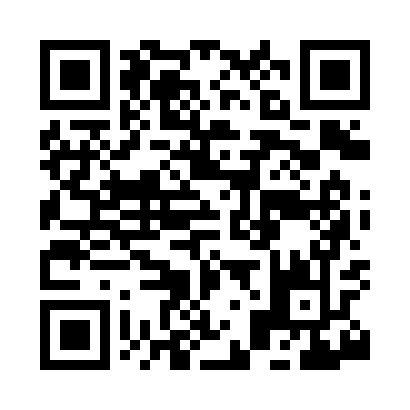 Prayer times for Owasco, Missouri, USAMon 1 Jul 2024 - Wed 31 Jul 2024High Latitude Method: Angle Based RulePrayer Calculation Method: Islamic Society of North AmericaAsar Calculation Method: ShafiPrayer times provided by https://www.salahtimes.comDateDayFajrSunriseDhuhrAsrMaghribIsha1Mon4:095:471:165:158:4510:222Tue4:105:471:165:158:4510:223Wed4:115:481:165:158:4510:214Thu4:125:481:165:158:4410:215Fri4:125:491:175:158:4410:216Sat4:135:501:175:158:4410:207Sun4:145:501:175:158:4410:198Mon4:155:511:175:158:4310:199Tue4:165:511:175:158:4310:1810Wed4:175:521:175:158:4210:1711Thu4:185:531:185:158:4210:1712Fri4:195:541:185:158:4110:1613Sat4:205:541:185:158:4110:1514Sun4:215:551:185:158:4010:1415Mon4:225:561:185:158:4010:1316Tue4:235:571:185:158:3910:1217Wed4:245:571:185:158:3910:1118Thu4:265:581:185:158:3810:1019Fri4:275:591:185:158:3710:0920Sat4:286:001:185:158:3610:0821Sun4:296:011:185:158:3610:0722Mon4:306:021:185:148:3510:0623Tue4:326:021:185:148:3410:0524Wed4:336:031:185:148:3310:0325Thu4:346:041:185:148:3210:0226Fri4:356:051:185:148:3110:0127Sat4:376:061:185:138:3010:0028Sun4:386:071:185:138:299:5829Mon4:396:081:185:138:289:5730Tue4:406:091:185:138:279:5631Wed4:426:101:185:128:269:54